AJÁNDÉK ONLINE KÉPZÉS TÁVOKTATÁSBAN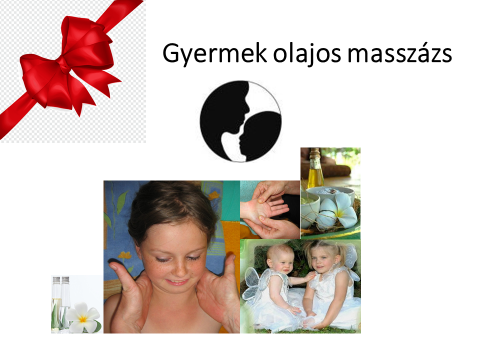 Kellemes ünnepeket élményeket kívánok! Gratulálok a hasznos ajándékhoz, mert így a család és a baráti kör is részese lehet az általad tanult hasznos tudás élményében!Mit kell tenni?Regisztrálni kell egy saját fiókot a megajándékozottnak a saját e-mail címévelMajd ki kell töltenie a jelentkezési lapot az adataival.Ezután már megnyithatók és hozzáférhetők lesznek az anyagok.Video segédlet minden mozdulatról, és nagyon részletes színes letölthető és nyomtatható jegyzetek minden részletről.A hozzáférés 3 hónapra fog szólni, akár Tanúsítványért vizsgát lehet tenni.Thai Masszőrök Magyarországi Egyesülete nevébenBaranyi Ágnes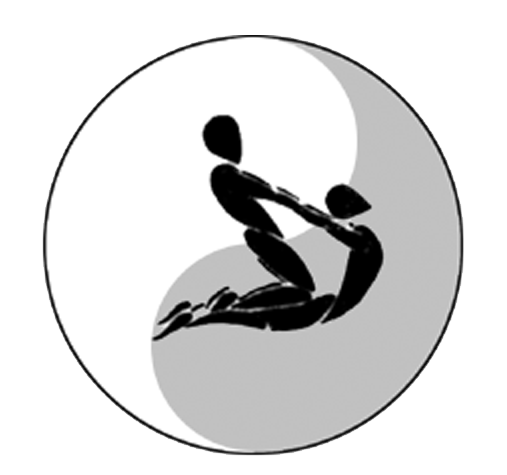 Az ajándék utalvány érvényes: 2022. május 30-ig